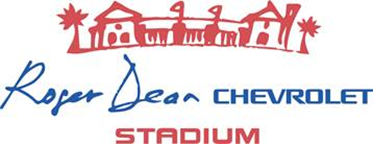 Title: 			Grounds Crew Foreman Department:		Grounds & FacilitiesReports Directly To: 	Jordan Treadway, Director of Grounds & FacilitiesRoger Dean Chevrolet Stadium is in Jupiter, Florida and is the spring training home to the St. Louis Cardinals and Miami Marlins. Opened in 1998, the complex includes a stadium, batting cages, 12 full-size and 2 half-sized baseball fields, as well as the surrounding landscape areas. We are seeking a highly qualified, energetic, professional that will assist the Director of Grounds and Head Groundskeeper in managing the facility. The Grounds Foreman will work closely with the Head Groundskeeper to prepare Roger Dean Chevrolet Stadium for the 2022 Grapefruit League Season and serve as the Head Groundskeeper for the Palm Beach Cardinals of the Low-A Southeast League. The candidate will also help maintain the other practice fields as well as common areas and facility grounds year-round for games, practices, and special events. Essential Duties and Responsibilities:The Grounds Foreman reports to the Director of Grounds and Head Groundskeeper. This position is a working management position that will require active involvement in day-to-day maintenance of the fields and grounds.Communicate daily with Low-A Southeast managers, umpires, and GM regarding BP schedule, field conditions, weather situations, and other needs.Assist in proper execution of field preparations, including but not limited to fertilization, pesticide applications, variety of cultural practices, infield dirt surface, warning track upkeep, as well as all pitching mounds and home plate areas.Recruit, train, and effectively supervise staff members.Effectively communicate with Grounds Crew staff, players, and coaches in a professional manner.Ensure that all areas of play are properly prepared for daily workouts and scheduled games.Operate all grounds equipment in a safe manner.Oversee field tarp placements and ensuring all fields are properly prepared for any adverse weather conditions.Prepare facilities for off-season use by outside groups.Assist with special event operation and setup.Maintain and operate a clean, safe working environment both on the fields and around the grounds shop areas.Properly maintain all field equipment to extend its useful life.Other duties related to facility maintenance as assigned by the Head Groundskeeper. Qualifications:2+ years’ experience as a groundskeeper preferred.Experience in supervisory role preferred.High School Diploma or GED equivalent required.Valid driver’s license required.Hiring is contingent upon the passing of drug screening and background check.Compensation:$40,000 - $45,000Health, Dental, and Life InsurancePaid Sick/Vacation leave401KHow to Apply:Please send cover letter, resume, and references to:Jordan Treadway, Director of Grounds
Jupiter Stadium, LTD
4751 Main Street
Jupiter, FL 33458Or via e-mail to jordan@rogerdeanchevroletstadium.comWe are an equal opportunity employer, and all qualified applicants will receive consideration for employment without regard to race, color, religion, national origin, sex, sexual orientation, age, disability, gender identity, marital or veteran status, or any other protected class.